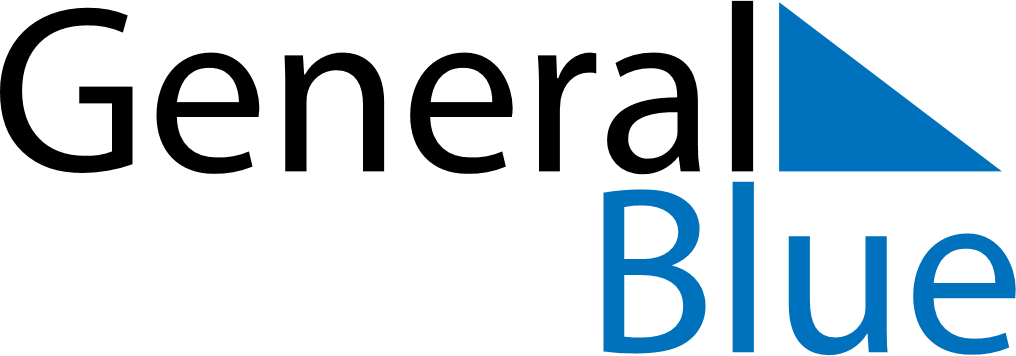 December 2026December 2026December 2026December 2026December 2026December 2026Burkina FasoBurkina FasoBurkina FasoBurkina FasoBurkina FasoBurkina FasoMondayTuesdayWednesdayThursdayFridaySaturdaySunday12345678910111213Proclamation of the Republic1415161718192021222324252627Christmas Day28293031NOTES